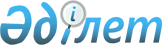 Об утверждении критериев безопасности водохозяйственных систем и сооружений
					
			Утративший силу
			
			
		
					Приказ Министра сельского хозяйства Республики Казахстан от 31 марта 2015 года № 19-4/289. Зарегистрирован в Министерстве юстиции Республики Казахстан 9 июля 2015 года № 11597. Утратил силу приказом Министра экологии, геологии и природных ресурсов Республики Казахстан от 2 июня 2021 года № 172.
      Сноска. Утратил силу приказом Министра экологии, геологии и природных ресурсов РК от 02.06.2021 № 172 (вводится в действие по истечении десяти календарных дней после дня его первого официального опубликования).
      В соответствии с подпунктом 3-1) пункта 1 статьи 37 Водного кодекса Республики Казахстан от 9 июля 2003 года, ПРИКАЗЫВАЮ:
      1. Утвердить прилагаемые критерии безопасности водохозяйственных систем и сооружений.
      2. Комитету по водным ресурсам Министерства сельского хозяйства Республики Казахстан в установленном законодательством порядке обеспечить:
      1) государственную регистрацию настоящего приказа в Министерстве юстиции Республики Казахстан;
      2) в течение десяти календарных дней после государственной регистрации настоящего приказа в Министерстве юстиции Республики Казахстан направление его копии на официальное опубликование в периодических печатных изданиях и в информационно-правовой системе "Әділет";
      3) размещение настоящего приказа на интернет-ресурсе Министерства сельского хозяйства Республики Казахстан.
      3. Настоящий приказ вводится в действие по истечении десяти календарных дней после дня его первого официального опубликования. Критерии
безопасности водохозяйственных систем и сооружений
      1. Настоящие Критерии безопасности водохозяйственных систем и сооружений (далее – Критерии) устанавливают основные наблюдаемые и контролируемые в процессе мониторинга технические показатели состояния водоподпорных гидротехнических сооружений водохозяйственных систем и сооружений (далее – ГТС) в Республике Казахстан
      2. Мониторинг Критериев осуществляется собственниками ГТС на основе результатов натурных (визуальных и инструментальных) наблюдений за техническими показателями сооружения.
      3. Количественные и качественные значения критериев разрабатываются в составе проекта строительства с учетом их характеристик, условий эксплуатации, в соответствии со строительными нормами и правилами Республики Казахстан 3.04-01-2008 "Гидротехнические сооружения. Основные положения проектирования"
      4. В настоящих Критериях используются следующие понятия:
      1) водоподпорное гидротехническое сооружение – сооружение, предназначенное для создания подпора, подъема уровня воды или для создания водохранилища;
      2) контролируемые показатели – количественные и качественные характеристики состояния ГТС, измеренные с помощью технических средств или вычисленные на основе измерений сооружения; 
      3) диагностические показатели – наиболее значимые для диагностики и оценки состояния ГТС контролируемые показатели, позволяющие дать оценку безопасности ГТС "сооружение – основание – водохранилище" в целом или отдельных ее элементов; 
      4) К – значение контролируемых показателей, измеренных в процессе мониторинга технического состояния ГТС; 
      5) К1 – уровень критериальных диагностических показателей, предупреждающий уровень значений диагностических показателей, при достижении которого устойчивость, механическая и фильтрационная прочность ГТС и его основания, а также пропускная способность водосбросных и водопропускных сооружений еще соответствуют условиям нормальной эксплуатации; 
      6) К2 – уровень критериальных диагностических показателей, второй (предельный) уровень значений диагностических показателей, при превышении которого эксплуатация ГТС в проектных режимах недопустима.
      5. Перечень основных контролируемых и диагностических
      показателей водоподпорных гидротехнических сооружений водохозяйственных систем и сооружений приведен в приложении к настоящим Критериям.
      6. Критерии подлежат корректировке:
      1) перед вводом ГТС в эксплуатацию;
      2) после первых двух лет эксплуатации;
      3) не реже одного раза в каждые последующие пять лет эксплуатации;
      4) после реконструкции ГТС, их капитального ремонта, восстановления и изменения условий эксплуатации; 
      5) при выводе из эксплуатации и при консервации;
      6) при изменении нормативных правовых актов, правил и норм в области безопасности ГТС;
      7) после аварийных ситуаций.
      7. Оценку состояния ГТС проводят на основе сопоставления измеренных значений диагностических показателей К с их критериальными значениями К1 и K2. При К < К1 состояние ГТС считают нормальным, при К1 < К < К2 – потенциально опасным, при К > К2 – предаварийным. Перечень основных контролируемых и диагностических
показателей водоподпорных гидротехнических сооружений
водохозяйственных систем и сооружений
      Примечание: * Исходя из опыта эксплуатации для каждого сооружения периодичность измерений назначается в зависимости от класса ГТС, их состояния, периода эксплуатации и других факторов.
					© 2012. РГП на ПХВ «Институт законодательства и правовой информации Республики Казахстан» Министерства юстиции Республики Казахстан
				
Министр сельского хозяйства
Республики Казахстан
А. МамытбековУтверждены
приказом Министра
сельского хозяйства
Республики Казахстан
от 31 марта 2015 года № 19-4/289Приложение
к Критериям безопасности
водохозяйственных систем и сооружений
Основные контролируемые показатели состояния ГТС по типу
Основные контролируемые показатели состояния ГТС по типу
Способ измерения контролируемого показателя
Технические средства измерения контролируемого показателя
Ориентиро вочная периодичность измерения*
Результат мониторинга
Результат мониторинга
Результат мониторинга
Результат мониторинга
Результат мониторинга
Основные контролируемые показатели состояния ГТС по типу
Основные контролируемые показатели состояния ГТС по типу
Способ измерения контролируемого показателя
Технические средства измерения контролируемого показателя
Ориентиро вочная периодичность измерения*
Значение измерен- ного показателя К
Значение измерен- ного показателя К
Значение измерен- ного показателя К
Значение измерен- ного показателя К
Критериальное значение показателя К1, К2
1
1
2
3
4
5
5
5
5
6
1. Бетонные ГТС (гравитационные, контрфорсные, арочные плотины)
1. Бетонные ГТС (гравитационные, контрфорсные, арочные плотины)
1. Бетонные ГТС (гравитационные, контрфорсные, арочные плотины)
1. Бетонные ГТС (гравитационные, контрфорсные, арочные плотины)
1. Бетонные ГТС (гравитационные, контрфорсные, арочные плотины)
1. Бетонные ГТС (гравитационные, контрфорсные, арочные плотины)
1. Бетонные ГТС (гравитационные, контрфорсные, арочные плотины)
1. Бетонные ГТС (гравитационные, контрфорсные, арочные плотины)
1. Бетонные ГТС (гравитационные, контрфорсные, арочные плотины)
1. Бетонные ГТС (гравитационные, контрфорсные, арочные плотины)
Вертикальные перемещения (осадки) сооружения и его основания, мм
Нивелирование поверхностных  марок
Нивелирование поверхностных  марок
Поверхностные марки, рабочие  и фундаментальные реперы
2 раза в год
2 раза в год
мм
мм
мм
мм
Горизонтальные перемещения сооружения и  его основания, мм
Триангуляция,  визирование по створам, светодально- мерные наблюдения
Триангуляция,  визирование по створам, светодально- мерные наблюдения
Рабочие реперы,  визирные марки, марки для светодальномер  ных наблюдений
То же
То же
мм
мм
мм
мм
Напряжения в  сооружении и его основании, кг/см2, МПа 
Дистанционные  змерения деформаций, напряжений в сооружении и его основании
Дистанционные  змерения деформаций, напряжений в сооружении и его основании
Измерительные  преобразовател  линейных деформаций,  силы струнного типа
1 раз в месяц
1 раз в месяц
кг/см2, МПа
кг/см2, МПа
кг/см2, МПа
кг/см2, МПа
Контактные  апряжения в подошвах бетонного сооружения, кг/см2, МПа
Дистанционные  измерения силы на контролируемую площадь
Дистанционные  измерения силы на контролируемую площадь
Измерительные  преобразовател силы струнного типа
То же
То же
кг/см2, МПа
кг/см2, МПа
кг/см2, МПа
кг/см2, МПа
Раскрытие  межсекционных  швов сооружения, мм 
Дистанционные  измерения раскрытия шва 
Дистанционные  измерения раскрытия шва 
Измерительные  преобразовател  линейных перемещений  струнного типа
3 раза в месяц
3 раза в месяц
мм
мм
мм
мм
Взаимные  мещения секций по межсекционным  вам сооружения, мм
Прямые  измерения взаимного смещения секций плотины 
Прямые  измерения взаимного смещения секций плотины 
Модернизированый щелемер, штангенщелемер
То же
То же
мм
мм
мм
мм
Величина  ростирания  трещины по контакту сооружения со скалой, мм 
Дистанционные  измерения раскрытия шва  по контакту сооружения со  скалой
Дистанционные  измерения раскрытия шва  по контакту сооружения со  скалой
Измерительные  преобразовател  линейных перемещений струнного типа 
-
-
мм
мм
мм
мм
Раскрытие  трещин и межблочных швов в сооружении, мм
Дистанционные  измерения раскрытия трещин, межблочных швов
Дистанционные  измерения раскрытия трещин, межблочных швов
Измерительные  преобразовател и линейных деформаций,  перемещений струнного типа
-
-
мм
мм
мм
мм
Температура  бетона сооружения и  его основания,  С
Дистанционные  измерения  температуры бетона 
Дистанционные  измерения  температуры бетона 
Измерительные  преобразовател  температуры струнного типа
-
-
оС
оС
оС
оС
Фильтрационные  расходы, поступающие в дренажные устройства или выходящие на поверхность, л/с
Дистанци онные измерения  расхода или прямые  измерения  отметки уровня воды на мерном водосливе
Дистанци онные измерения  расхода или прямые  измерения  отметки уровня воды на мерном водосливе
Измерительные преобразовател  уровня  жидкости,  мерная рейка
-
-
л/с
л/с
л/с
л/с
Пьезо - метрические напоры в основании сооружения и береговых примыканиях, м 
Прямые или  дистанционные измерения  пьезо- метрических уровней в  основании сооружения
Прямые или  дистанционные измерения  пьезо- метрических уровней в  основании сооружения
Измерительны е преобразовател  давления   струнного  типа,образцовые манометры
-
-
м
м
м
м
Пьезо-  етрические градиенты в основании сооружения, безразмерно 
Вычисляются по  измеренным напорам в основании сооружения 
Вычисляются по  измеренным напорам в основании сооружения 
-
3 раза в месяц
3 раза в месяц
Безразмерная величина
Безразмерная величина
Безразмерная величина
Безразмерная величина
Параметры  сейсмических колебаний сооружения и его основания   частота, Гц; период собственных  колебаний, с) 
Измерения в ждущем автоматическом режиме ускорений, амплитуды  колебаний
Измерения в ждущем автоматическом режиме ускорений, амплитуды  колебаний
Сейсмо-  метрическая аппаратура
Постоянно
Постоянно
Гц, с
Гц, с
Гц, с
Гц, с
Характеристики размыва русла в нижнем бьефе  (глубина, м; площадь воронки  размыва, м2)
Прямые  измерения воронки размыва с помощью эхолота или водолазов
Прямые  измерения воронки размыва с помощью эхолота или водолазов
Эхолоты, мерные ленты
1 раз в год
1 раз в год
м, м2
м, м2
м, м2
м, м2
Разрушение  бетона в зоне переменного уровня, мм 
Прямые  измерения глубины разрушения  бетона
Прямые  измерения глубины разрушения  бетона
Деформометр на  базе  индикатора часового типа 
2 раза в год
2 раза в год
мм
мм
мм
мм
Разрушение  етона вследствие реакционных свойств  крупного заполнителя бетона, мм
Прямые  змерения лубины  разрушения бетона 
Прямые  змерения лубины  разрушения бетона 
То же
То же
То же
мм
мм
мм
мм
2. Сооружения из грунтовых материалов (плотины, дамбы и т. п.)
2. Сооружения из грунтовых материалов (плотины, дамбы и т. п.)
2. Сооружения из грунтовых материалов (плотины, дамбы и т. п.)
2. Сооружения из грунтовых материалов (плотины, дамбы и т. п.)
2. Сооружения из грунтовых материалов (плотины, дамбы и т. п.)
2. Сооружения из грунтовых материалов (плотины, дамбы и т. п.)
2. Сооружения из грунтовых материалов (плотины, дамбы и т. п.)
2. Сооружения из грунтовых материалов (плотины, дамбы и т. п.)
2. Сооружения из грунтовых материалов (плотины, дамбы и т. п.)
2. Сооружения из грунтовых материалов (плотины, дамбы и т. п.)
Вертикальные  перемещения (осадки)  гребня сооружения и его основания,мм
Нивелирование  поверхностных марок, глубинных марок
Нивелирование  поверхностных марок, глубинных марок
Повер хностные,  лубинные марки, рабочие и фундаментальны реперы
2 раза в год
2 раза в год
мм
мм
мм
мм
Горизонтальные  смещения гребня сооружения, мм
Триангуляция,  визирование по створам, светодально- мерные наблюдения
Триангуляция,  визирование по створам, светодально- мерные наблюдения
Рабочие и  фундаментальны  реперы, визирные марки, марки  для светодально-  мерных измерений
То же
То же
мм
мм
мм
мм
Паровое  давление в водоупорных элементах  сооружения и  его основания, МПа
Дистанционные измерения  перового  давления в водоупорных элементах сооружения
Дистанционные измерения  перового  давления в водоупорных элементах сооружения
Измерительные преобразовател и давления струнного типа
3 раза в месяц
3 раза в месяц
МПа
МПа
МПа
МПа
Фильтрационные  расходы, поступающие в дренажные устройства или  выходящие на  поверхность,л/с
Дистанционные  измерения расходов или прямые измерения отметок уровня   воды на мерном водосливе
Дистанционные  измерения расходов или прямые измерения отметок уровня   воды на мерном водосливе
Измерительные  преобразовател  уровня жидкости, ультразвуковые  расходомеры,мерные рейки
То же
То же
л/с
л/с
л/с
л/с
Отметки  депрессионной поверхности фильтрацио- нного потока в теле сооружения, береговых примыканиях, м
Дистанц ионные измерения  пьезо- метрических уровней или прямые измерения отметок пьезо- метрических уровней
Дистанц ионные измерения  пьезо- метрических уровней или прямые измерения отметок пьезо- метрических уровней
Измерительные  преобразовател  давления струнного типа,напорные и безнапорные пьезометры,  образцовые  манометры,  хлопушки, уровнемеры
-
-
м
м
м
м
Градиенты  напора в водоупорных элементах сооружения основания, безразмерно 
Вычисляются по  измеренным пьезо- метрическим напорам в сооружении и его основании
Вычисляются по  измеренным пьезо- метрическим напорам в сооружении и его основании
-
3 раза вмесяц
3 раза вмесяц
Без-размерно
Без-размерно
Без-размерно
Без-размерно
Температура  сооружения и его основания, оС
Дистанционные  измерения температуры сооружения и  его основания
Дистанционные  измерения температуры сооружения и  его основания
Измерительные  преобразовател  температуры струнного типа
То же
То же
оС
оС
оС
оС
Параметры  сейсмических колебаний сооружения и его основания (частота, Гц, период собственных колебаний, с)
Измерения в  ждущем автоматическом режиме ускорений, амплитуды колебаний
Измерения в  ждущем автоматическом режиме ускорений, амплитуды колебаний
Сейсмометричес- кая аппаратура
Постоянно
Постоянно
Гц, с
Гц, с
Гц, с
Гц, с
Наличие  рифонов в   нижнем бьефе за  сооружением, л/с
Измерения фильтрационного расхода
Измерения фильтрационного расхода
Мерный водослив  с рейкой для измерения уровня воды над водосливом 
3 раза в
месяц
3 раза в
месяц
л/с
л/с
л/с
л/с
Наличие зон на  низовом откосе с ярко-зеленым  травяным покровом, м2
Измерения площади зон
Измерения площади зон
Рулетка
То же
То же
м2
м2
м2
м2
Появление  просадочных воронок на гребне и откосах плотины, см, м3
Изм ерение диаметра, площади и глубины воронки
Изм ерение диаметра, площади и глубины воронки
-
-
-
см, м2
см, м2
см, м2
см, м2
Появление  родольных и  поперечных трещин на гребне  плотины,м, мм
Измер ение протяженности и раскрытия трещин
Измер ение протяженности и раскрытия трещин
-
-
-
м, мм
м, мм
м, мм
м, мм
3. Грунтовые примыкания, в верхнем и нижнем бьефах
3. Грунтовые примыкания, в верхнем и нижнем бьефах
3. Грунтовые примыкания, в верхнем и нижнем бьефах
3. Грунтовые примыкания, в верхнем и нижнем бьефах
3. Грунтовые примыкания, в верхнем и нижнем бьефах
3. Грунтовые примыкания, в верхнем и нижнем бьефах
3. Грунтовые примыкания, в верхнем и нижнем бьефах
3. Грунтовые примыкания, в верхнем и нижнем бьефах
3. Грунтовые примыкания, в верхнем и нижнем бьефах
3. Грунтовые примыкания, в верхнем и нижнем бьефах
Вертикальные  мещения в  оползневых и потенциально неустойчивых массивах, мм
Нивелирование  поверхностных и глубинных марок
Нивелирование  поверхностных и глубинных марок
Поверхностные  и глубинные марки
4 раза в год
4 раза в год
мм
мм
мм
мм
Горизонтальные  смещения  ползневых и потенциально неустойчивых массивов, мм
Триангуляция,  ветодально- мерные наблюдения
Триангуляция,  ветодально- мерные наблюдения
Реперы, марки
То же
То же
мм
мм
мм
мм
Уровень  грунтовых вод в оползневых и  потенциально неустойчивых массивах, м
Изме рения пьезометричес- ких уровней 
Изме рения пьезометричес- ких уровней 
Пьезомет ры, уровнемеры, хлопушки
1 раз в месяц
1 раз в месяц
м
м
м
м
Появление  оползневых и просадочных трещин, м, см
Зарисовка,  измерение протяженности ширины, глубины
Зарисовка,  измерение протяженности ширины, глубины
Рулетка
3 раза в
месяц
3 раза в
месяц
м, см
м, см
м, см
м, см
Наличие зон избыточного увлажнения, м2
Измерение  площади водопроявлений 
Измерение  площади водопроявлений 
Рулетка
То же
То же
м2
м2
м2
м2
Наличие  сосредоточен- ных выходов подземных вод в нижнем бьефе, л/с
Измерение  фильтрационного расхода 
Измерение  фильтрационного расхода 
Мерный водослив
Раз в сутки
Раз в сутки
л/с
л/с
л/с
л/с
Нали чие суффозионного выноса грунта, г/л
Из мерение количества взвеси
Из мерение количества взвеси
Мерный сосуд
3 раза в месяц
3 раза в месяц
г/л
г/л
г/л
г/л
Нали чие просадочных и суффозионных  воронок, м
За рисовка, измерение количества и размеров воронок
За рисовка, измерение количества и размеров воронок
Рулетка
То же
То же
м
м
м
м
Наличие  криогенных деформаций, м
Характер  деформации,  размеры, площадь распространения
Характер  деформации,  размеры, площадь распространения
-
Раз в год
Раз в год
м
м
м
м